DÉPÔT DU RÔLE D’ÉVALUATION FONCIÈRE 2023Avis est par les présentes donné que le rôle triennal d’évaluation foncière de la Municipalité de Grenville-sur-la-Rouge, devant être en vigueur durant les exercices financiers 2023, 2024 et 2025, a été déposé à mon bureau le 28 octobre 2022, et que toute personne peut en prendre connaissance à cet endroit, durant les heures d’affaires régulières qui sont du lundi au jeudi de 8h30 à 12h et de 13h à 16h30, ainsi que le vendredi de 8h30 à 13h00.Conformément aux dispositions de l’article 74 de la loi sur la fiscalité municipale, avis est également donné que toute personne qui a un intérêt à contester l’exactitude, la présence ou l’absence d’une inscription à ce rôle, relativement à un bien dont elle-même ou une autre personne est propriétaire, peut déposer une demande de révision prévue par la section I du chapitre X de cette loi.Pour être recevable, une telle demande de révision doit remplir les conditions suivantes:
être déposée avant le 1er mai 2023 ;être déposée à l’endroit suivant ou y être envoyée par courrier recommandé :MRC D’ARGENTEUIL430, rue GraceLachute (Québec)J8H 1M6être faite sur le formulaire prescrit à cette fin et disponible à l’endroit ci-dessus indiqué ;être accompagnée de la somme d’argent déterminée par le règlement 33-97 et 33-1-14 de la MRC D’Argenteuil et applicable à l’unité d’évaluation visée par la demande.Donné à Grenville-sur-la-Rouge, QuébecCe 31 octobre 2022. ______________________Marc BeaulieuGreffier-trésorier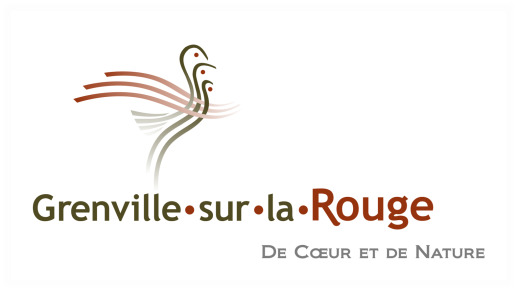 PROVINCE DE QUÉBECMUNICIPALITE DEGRENVILLE-SUR-LA-ROUGEAVIS PUBLICAUX CONTRIBUABLES DE LA MUNICIPALITÉ